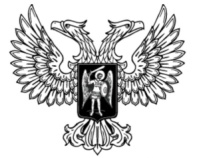 ДонецкАЯ НароднАЯ РеспубликАЗАКОНО ВНЕСЕНИИ ИЗМЕНЕНИЙ В ЗАКОН ДОНЕЦКОЙ НАРОДНОЙ РЕСПУБЛИКИ «О ГОСУДАРСТВЕННОМ РЕГУЛИРОВАНИИ В СФЕРЕ ДОБЫЧИ (ПЕРЕРАБОТКИ) И ИСПОЛЬЗОВАНИЯ УГЛЯ (ГОРЮЧИХ СЛАНЦЕВ), ОБ ОСОБЕННОСТЯХ СОЦИАЛЬНОЙ ЗАЩИТЫ РАБОТНИКОВ ГОРНЫХ ПРЕДПРИЯТИЙ»Принят Постановлением Народного Совета 4 июня 2021 годаСтатья 1Внести в Закон Донецкой Народной Республики от 12 июня 2015 года № 57-ІНС «О государственном регулировании в сфере добычи (переработки) и использования угля (горючих сланцев), об особенностях социальной защиты работников горных предприятий» (опубликован на официальном сайте Народного Совета Донецкой Народной Республики 13 июля 2015 года) следующие изменения:1) в абзаце втором статьи 19 слова «вне очереди порядком» заменить словами «во внеочередном порядке»;2) по тексту слова «Совет Министров» в соответствующем падеже заменить словом «Правительство» в соответствующем падеже.ГлаваДонецкой Народной Республики				Д.В. Пушилинг. Донецк15 июня 2021 года№ 290-IIНС	